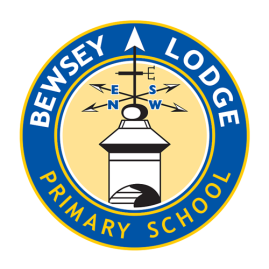 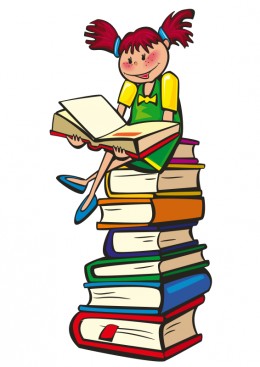 For weekend beginning Friday 10th of May, your task is to relax, have fun, get plenty of sleep (especially on Sunday) and not to worry about anything.  Breakfast will be served in class at 8:30 a.m. PaperDate GivenDate to hand inMaths ArithmeticMaths ReasoningReadingGrammar and PunctuationTo be completed over the Easter BreakMonday 15th April10 Minute Maths10 Minute Reading10 Minute GrammarFriday 19th AprilFriday 26th April10 Minute Maths10 Minute Reading10 Minute GrammarFriday 26th AprilFriday 3rd May10 Minute Maths10 Minute Reading10 Minute GrammarFriday 3rd MayFriday 10th May